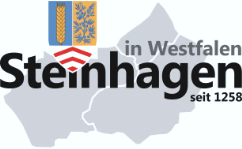 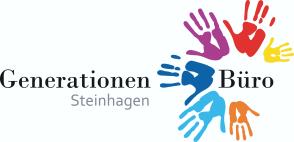 Wir wollen jüngere und ältere Menschen zusammen bringen.
Dieses Ziel wollen wir gemeinsam mit Ihnen umsetzen!Wenn Sie…… Interesse an einem spannenden Austausch zwischen den 
    Generationen haben,… mehr über den richtigen Umgang mit 
Smartphone oder Computer erfahren möchten,… Erfahrungen, Anekdoten und Erlebnisse aus Ihrem Leben mit 
    Schülerinnen und Schülern aus Steinhagen teilen möchten,… bei angenehmer Atmosphäre Jugendliche durch Spiel, Spaß 
und/oder Sport besser kennenlernen möchten,… Ideen für weitere Begegnungen zwischen Jung und Alt haben,melden Sie sich gerne bei  Gemeinde Steinhagen  Frau Bianca Kersting
  Amt für Generationen, Arbeit, Soziales und Integration  Am Pulverbach 25, 33803 Steinhagen,  Raum/Büro: 209  Tel.: 05204 997-209  E-Mail: bianca.kersting@steinhagen.de 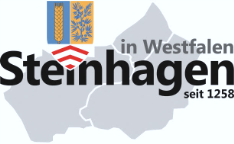 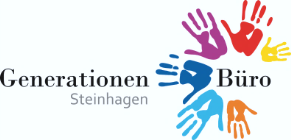 Wir wollen jüngere und ältere Menschen zusammen bringen.
Dieses Ziel wollen wir gemeinsam mit Ihnen umsetzen!Wenn Sie…… Interesse an einem spannenden Austausch zwischen den 
    Generationen haben,… mehr über den richtigen Umgang mit 
Smartphone oder Computer erfahren möchten,… Erfahrungen, Anekdoten und Erlebnisse aus Ihrem Leben mit 
    Schülerinnen und Schülern aus Steinhagen teilen möchten,… bei angenehmer Atmosphäre Jugendliche durch Spiel, Spaß 
und/oder Sport besser kennenlernen möchten,… Ideen für weitere Begegnungen zwischen Jung und Alt haben,melden Sie sich gerne beiGemeinde SteinhagenFrau Bianca Kersting
Amt für Generationen, Arbeit, Soziales und IntegrationAm Pulverbach 25, 33803 Steinhagen,Raum/Büro: 209Tel.: 05204 997-209E-Mail: bianca.kersting@steinhagen.de    Smartphone – Kurs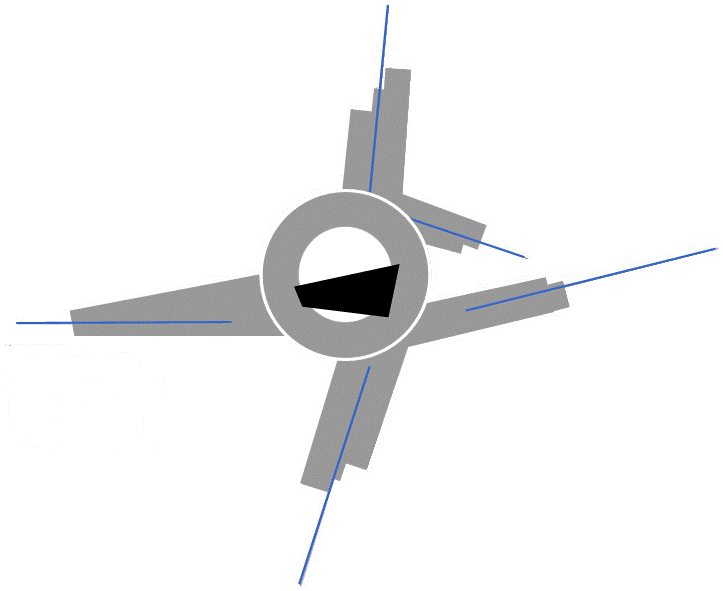 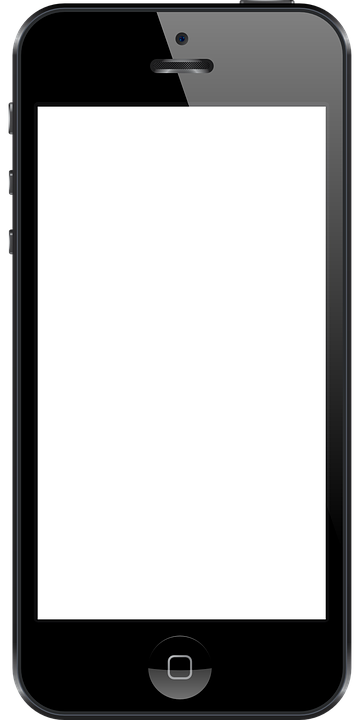 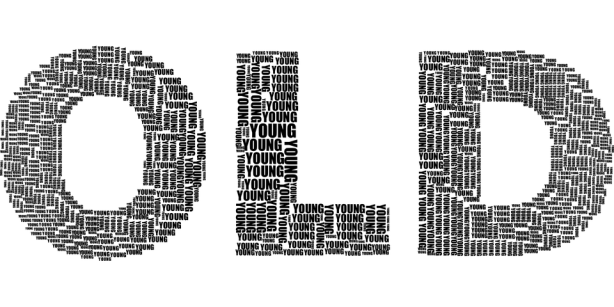    Die Anmeldung können Sie persönlich bei Frau Kersting abgeben oder ihr per Post zusenden.   Smartphone - Kurs  Die Anmeldung können Sie persönlich bei Frau Kersting abgeben oder ihr per Post zusenden.